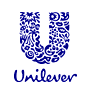 ANNOUNCEMENTTO THE SHAREHOLDERS OFPT UNILEVER INDONESIA Tbk.(“Company”)Reference is made to the Financial Service Authority Regulation No. 32/POJK.04/2014 regarding the Planning and the Execution of Shareholders Meetings of the Public Company (“POJK 33/2014”), and  in accordance with the provision of paragraph 13.3 of Article 13 of the Articles of Association of the Company, it is hereby announced to the shareholders of the Company that the Company will convene an Extraordinary General Meeting of Shareholders (“hereinafter referred to as the “Meeting”) in Tangerang on Wednesday, dated 20 November 2019.The notice for such Meeting will be published in 2 (two) daily newspaper on 22 October 2019, on the website of the Indonesia Stock Exchange and the Company’s website pursuant to paragraph 13.4 of Article 13 of the Articles of Associations of the Company.Those who are eligible to attend the Meeting are:any shareholder(s) of the Company or its proxy, whose share has not been included in the Collective Deposit, who is legally registered in the Company’s Shareholders Registration List on 21 October 2019 at 16:00 Western Indonesian Time; andany shareholder(s) of the Company or its proxy, whose share has been included in the Collective Deposit of PT Kustodian Sentral Efek Indonesia (hereinafter be referred to as the “KSEI”) or in the Custodian Bank (hereinafter be referred to as the “CB”) or in the Security Company (hereinafter be referred as the “SC”), who is registered on the Account Registration List of KSEI, CB or SC on 21 October 2019 at 16:00 Western Indonesian Time, as approved by the Written Confirmation to Attend the Meeting.Every proposal from the shareholders of the Company will be added to the agenda of the Meeting if it fulfills paragraph 13.5 of Article 13 of the Articles of Associations of the Company and to Article 12 of the Financial Service Authority Regulation No. 32/POJK.04/2014 regarding the Planning and the Execution of Shareholders Meetings of the Public Company, which among others: (i) proposed in writing to the Board of Directors of the Company by one or more shareholders of the Company which represent at least 1/20 (one twentieth) of the total number of shares with legal voting right which has been issued by the Company; (ii) proposed in good faith; (iii) considering the benefit for the Company; (iv) enclosing the reason and the material for the proposed agenda of the Meeting; and (v) does not contravene with the prevailing laws and regulations.Inquiries and request for other information related to the Meeting can be directed to: 
Email: unvr.indonesia@unilever.comTangerang, 7 October 2019Board of Directors of the Company